.Start with lyrics.S1: 	R side rock, L recover, R back coaster stepL side rock & cross, R scuff, hitch, stepS2: 	Twist heels x 4 making ½ turn leftL back coaster step, R kick ball changeS3: 	R side rock, L recover, R side heel & crossR side triple, L sailor ¼ turn leftS4: 	Walk forward R, L, R kick ball changeR kick, L kick, walk forward R, L*8 count TAG	This happens after the first chorus…so after the 3rd repetition (facing 9 o’clock)…then start the dance from the beginning!	…Have Fun & Happy Dancing!Lonely Drum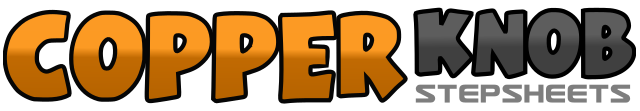 .......Count:32Wall:4Level:Novice.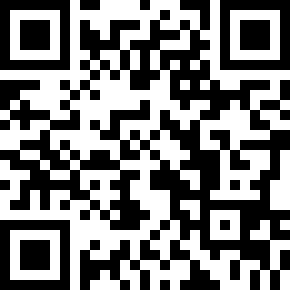 Choreographer:Judy McDonald (CAN) - May 2017Judy McDonald (CAN) - May 2017Judy McDonald (CAN) - May 2017Judy McDonald (CAN) - May 2017Judy McDonald (CAN) - May 2017.Music:Lonely Drum - Aaron Goodvin : (iTunes)Lonely Drum - Aaron Goodvin : (iTunes)Lonely Drum - Aaron Goodvin : (iTunes)Lonely Drum - Aaron Goodvin : (iTunes)Lonely Drum - Aaron Goodvin : (iTunes)........1 2 3&4Rock R to side (1), recover on L (2), step R back (3), step L beside right (&), step R forward (4)5&6 7&8Rock L to side (5), recover on R (&), cross L in front of right (6), scuff R heel forward & lift L heel (7), drop L hee (&), step R forward (8)1 2 3 4Bump your hips as you twist your heels right to make a ½ turn (1,2,3,4) …now facing 6 o’clock and weight is on right5&6 7&8Step L back (5), step R beside left (&), step L forward (6), kick R forward (7), step R back (&), step L in place (8)1 2 3&4Rock R to side (1), recover on L (2), touch R heel to side (3), step R beside left (&), step L across in front of right (4)5&6 7&8Step R to side (5), step L beside right (&), step R to side (6), make ¼ turn left and step L behind right (7), step R beside left (&), step L slightly forward (8)…now facing 3 o’clock1 2 3&4Walk R forward (1), walk L forward (2), kick R forward (3), step R back (&), step L in place (4)5&6&7 8Kick R forward (5), step R beside left (&), kick L forward (6), step L beside right (&), walk R forward (7), walk L forward (8)1 2 3&4Do the first 4 counts on the R (as written above)5 6 7&8Do the first 4 counts on the L